BIO 40S – DNA TEST REVIEWKey topics in the unit:Structure of DNAProtein SynthesisDNA replicationMutationsEthicsIn order to be successful on the test, make sure you know:The differences between DNA and RNAThe differences between amino acids and proteinsHow to read a DNA strand in protein synthesis (DNA mRNA tRNA  amino acids) The steps involved in transcription and translation   Where it occurs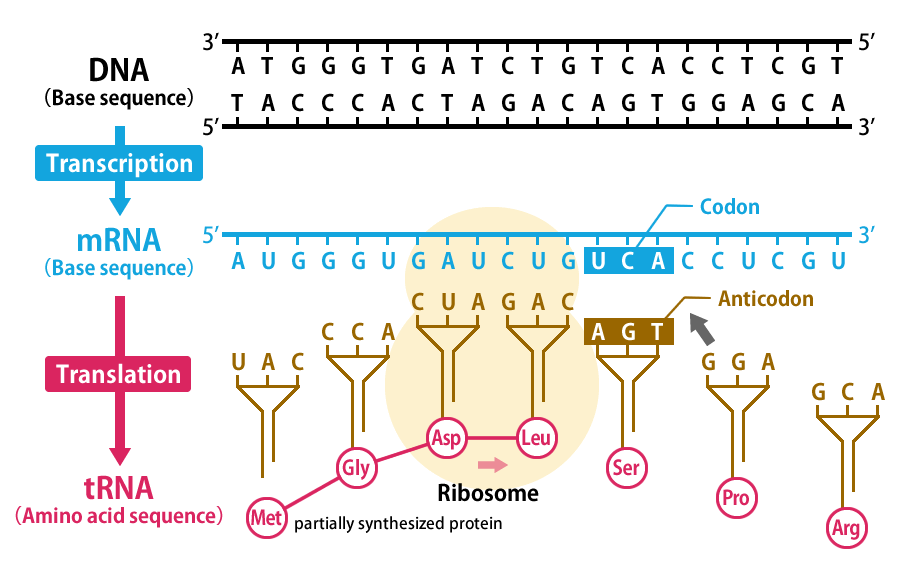 How to read a codon chartThe difference between mRNA and tRNABase pairsHow DNA replication worksEnzymes involved and what they doOkazaki fragmentsDifferences between the leading and lagging strandsDirections of each strandDiagramTypes of mutations and how they affect protein synthesisPoint (3 types)Frameshift (2 types)You will be required to answer an opinion-based question on the ethics behind DNA and genetics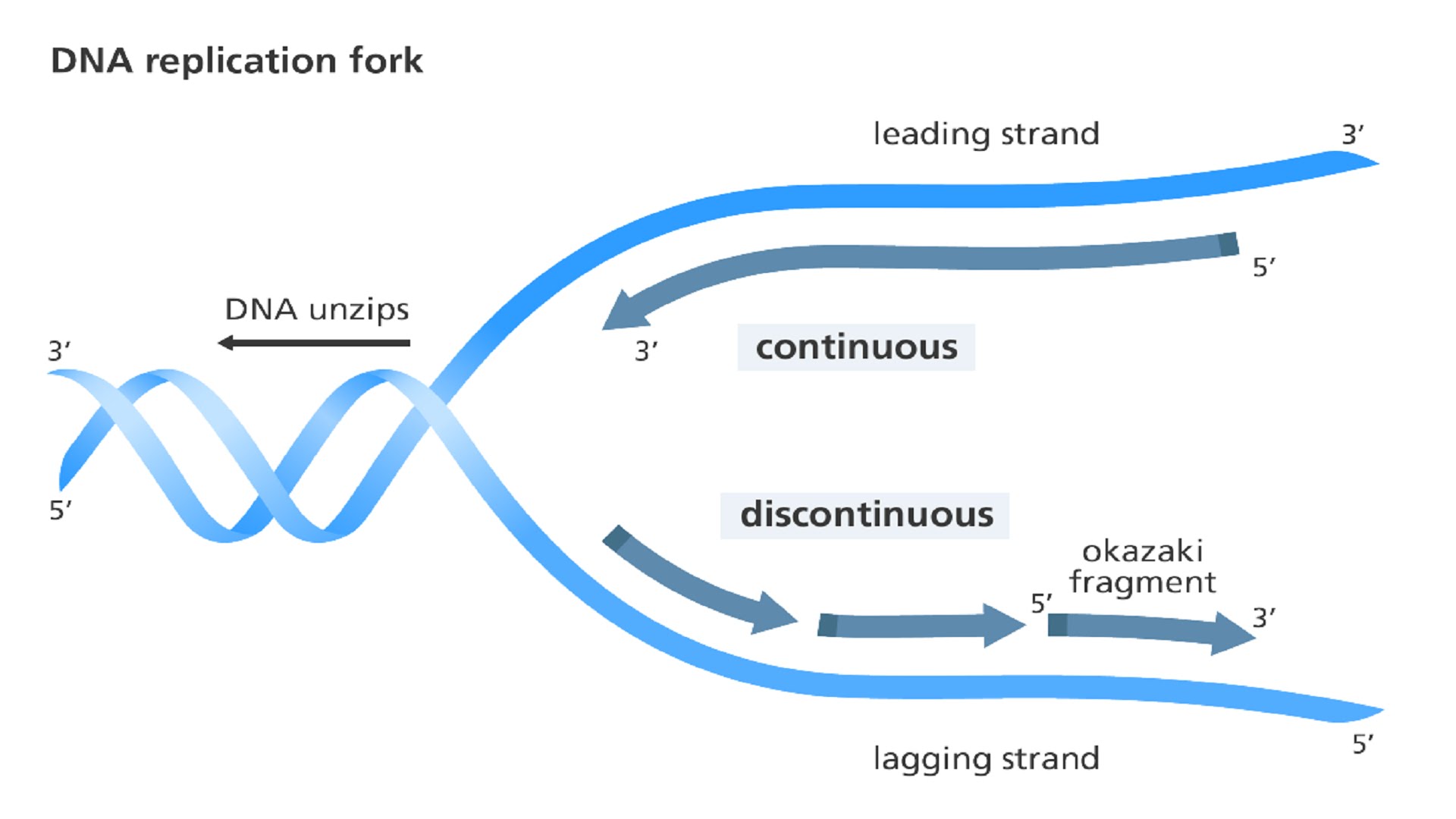 